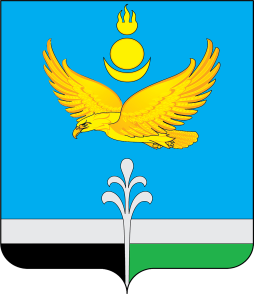 РОССИЙСКАЯ ФЕДЕРАЦИЯИРКУТСКАЯ ОБЛАСТЬНУКУТСКИЙ РАЙОНАДМИНИСТРАЦИЯМУНИЦИПАЛЬНОГО ОБРАЗОВАНИЯ «НУКУТСКИЙ РАЙОН»ПОСТАНОВЛЕНИЕ11 ноября 2022                                                 № 446                                            п.НовонукутскийОб утверждении Положения о подразделениипо профилактике коррупционных и иных правонарушений Администрации муниципального образования  «Нукутский район»В соответствии с Федеральным законом от 06 октября 2003 г. №131-ФЗ «Об общих принципах организации местного самоуправления в Российской Федерации», Федеральным законом от 25 декабря 2008 г. № 273-ФЗ «О противодействии коррупции», пунктом 3 Указа Президента Российской Федерации от 15 июля 2015 г. № 364 «О мерах по совершенствованию организации деятельности в области противодействия коррупции»,  руководствуясь ст.35 Устава муниципального образования «Нукутский район», АдминистрацияПОСТАНОВЛЯЕТ:Утвердить Положение о подразделении по профилактике  коррупционных и иных правонарушений Администрации муниципального образования «Нукутский район» согласно Приложению № 1.Утвердить состав подразделения по профилактике  коррупционных и иных правонарушений Администрации муниципального образования «Нукутский район» согласно Приложению № 2.  3.  Опубликовать настоящее постановление в печатном издании «Официальный курьер» и разместить на официальном сайте муниципального образования «Нукутский район».           4.  Контроль за исполнением данного постановления возложить на управляющего           делами Администрации муниципальном образовании «Нукутский район» В.П. Андрееву.  Мэр                                                                                                                С.Г. ГомбоевПриложение № 1к постановлению АдминистрацииМО «Нукутский район»от 11.11.2022  № 446 Положениео подразделении по профилактике коррупционных и иных правонарушений Администрации муниципального образования «Нукутский район»Раздел 1. Общие положения1. Настоящим Положением определяются правовое положение, основные задачи и функции подразделения по профилактике коррупционных и иных правонарушений Администрации муниципального образования «Нукутский район» (далее – подразделение по профилактике коррупционных правонарушений).2. Подразделение по профилактике коррупционных правонарушений в своей деятельности руководствуется Конституцией Российской Федерации, федеральными конституционными законами, федеральными законами, указами и распоряжениями Президента Российской Федерации, постановлениями и распоряжениями Правительства Российской Федерации, иными нормативными правовыми актами по противодействию коррупции, принятыми в пределах  компетенции, а также настоящим Положением.3. Руководитель подразделения по профилактике коррупционных правонарушений находится в непосредственном подчинении мэра муниципального образовании «Нукутский район» и несет персональную ответственность за деятельность этого подразделения.Раздел 2. Основные задачи подразделения по профилактике коррупционных правонарушений4. Основными задачами подразделения по профилактике коррупционных правонарушений являются:1) формирование у муниципальных служащих нетерпимости к коррупционному поведению;2) профилактика коррупционных правонарушений в Администрации;3) разработка и принятие мер, направленных на обеспечение соблюдения муниципальными служащими запретов, ограничений и требований, установленных в целях противодействия коррупции;4) осуществление контроля:а) за соблюдением муниципальными служащими запретов, ограничений и требований, установленных в целях противодействия коррупции;б) за соблюдением законодательства Российской Федерации о противодействии коррупции в организациях, созданных для выполнения задач, поставленных перед Администрацией, а также за реализацией в них мер по профилактике коррупционных правонарушений.Раздел 3. Основные функции подразделения по профилактике коррупционных правонарушений5. Подразделение по профилактике коррупционных правонарушений осуществляет следующие основные функции:1) обеспечение соблюдения муниципальными служащими запретов, ограничений и требований, установленных в целях противодействия коррупции;2) принятие мер по выявлению и устранению причин и условий, способствующих возникновению конфликта интересов на муниципальной службе;3) обеспечение деятельности комиссии по соблюдению требований к служебному поведению муниципальных служащих и урегулированию конфликта интересов в Администрации;4) оказание муниципальным служащим консультативной помощи по вопросам, связанным с применением законодательства Российской Федерации о противодействии коррупции, а также с подготовкой сообщений о фактах коррупции;5) обеспечение соблюдения в Администрации законных прав и интересов муниципального служащего, сообщившего о ставшем ему известном факте коррупции;6) обеспечение реализации муниципальными служащими обязанности уведомлять представителя нанимателя (работодателя), органы прокуратуры, иные федеральные государственные органы обо всех случаях обращения к ним каких-либо лиц в целях склонения их к совершению коррупционных правонарушений;7) осуществление проверки:а) достоверности и полноты сведений о доходах, об имуществе и обязательствах имущественного характера, а также иных сведений, представленных гражданами, претендующими на замещение должностей муниципальной службы;б) достоверности и полноты сведений о доходах, расходах, об имуществе и обязательствах имущественного характера, представленных муниципальными служащими в соответствии с законодательством Российской Федерации;в) соблюдения муниципальными служащими запретов, ограничений и требований, установленных в целях противодействия коррупции;г) соблюдения гражданами, замещавшими должности муниципальной службы, ограничений при заключении ими после увольнения с муниципальной службы трудового договора и (или) гражданско-правового договора в случаях, предусмотренных федеральными законами;8) подготовка в пределах своей компетенции проектов муниципальных нормативных правовых актов по вопросам противодействия коррупции;9) анализ сведений:а) о доходах, об имуществе и обязательствах имущественного характера, представленных гражданами, претендующими на замещение должностей муниципальной службы;о доходах, расходах, об имуществе и обязательствах имущественного характера, представленных муниципальными служащими в соответствии с законодательством Российской Федерации;о соблюдении муниципальными служащими запретов, ограничений и требований, установленных в целях противодействия коррупции;о соблюдении гражданами, замещавшими должности муниципальной службы, ограничений при заключении ими после увольнения с муниципальной службы трудового договора и (или) гражданско-правового договора в случаях, предусмотренных федеральными законами;10) участие в пределах своей компетенции в обеспечении размещения сведений о доходах, расходах, об имуществе и обязательствах имущественного характера муниципальных служащих, их супруг (супругов) и несовершеннолетних детей на официальном сайте муниципального образования «Нукутский район» в информационно-телекоммуникационной сети «Интернет», а также в обеспечении предоставления этих сведений общероссийским средствам массовой информации для опубликования;11) организация в пределах своей компетенции антикоррупционного просвещения муниципальных служащих;12) осуществление иных функций в области противодействия коррупции в соответствии с законодательством Российской Федерации.6. В целях реализации своих функций подразделение по профилактике коррупционных правонарушений:1) обеспечивает соответствие проводимых мероприятий целям противодействия коррупции и установленным законодательством Российской Федерации требованиям;2) подготавливает для направления в установленном порядке запросов в федеральные органы исполнительной власти, уполномоченные на осуществление оперативно-розыскной деятельности, в органы прокуратуры Российской Федерации, иные федеральные государственные органы, территориальные органы федеральных государственных органов, государственные органы Иркутской области, органы местного самоуправления, на предприятия, в организации и общественные объединения об имеющихся у них сведениях о доходах, расходах, об имуществе и обязательствах имущественного характера муниципальных служащих, их супруг (супругов) и несовершеннолетних детей, о соблюдении ими запретов, ограничений и требований, установленных в целях противодействия коррупции, а также об иных сведениях в случаях, предусмотренных нормативными правовыми актами Российской Федерации;3) осуществляет в пределах своей компетенции взаимодействие с правоохранительными органами, территориальными органами федеральных органов исполнительной власти в Иркутской области, государственными органами Иркутской области, а также с организациями, созданными для выполнения задач, поставленных перед Администрацией муниципального образования «Нукутский район», с гражданами, институтами гражданского общества, средствами массовой информации, научными и другими организациями;4) проводит с гражданами и должностными лицами с их согласия беседы, получает от них пояснения по представленным в установленном порядке сведениям о доходах, расходах, об имуществе и обязательствах имущественного характера и по иным материалам;5) получает в пределах своей компетенции информацию от физических и юридических лиц (с их согласия);6) представляет в комиссию по соблюдению требований к служебному поведению муниципальных служащих и урегулированию конфликта интересов в Администрации муниципального образования «Нукутский район», информацию и материалы, необходимые для работы этой комиссии;7) проводит иные мероприятия, направленные на противодействие коррупции.Приложение № 2к постановлению АдминистрацииМО «Нукутский район»от 11.11.2022  № 446 Состав подразделения по профилактике коррупционных и иных правонарушений Администрации муниципального образования «Нукутский район» Андреева Валентина Павловна – Управляющий делами Администрации муниципального образования  «Нукутский район»;Шаракшинова Евдокия Антоновна – Начальник отдела кадров Аппарата Администрации муниципального образования  «Нукутский район»;Баертуев Александр Тарасович – Председатель КУМИ МО «Нукутский район»;Башинова Галина Юрьевна – главный специалист отдела кадров Аппарата Администрации муниципального образования  «Нукутский район»;Гуревский Игорь Васильевич – главный специалист-юрист КУМИ МО «Нукутский район».